П О С Т А Н О В Л Е Н И Е_______________                                                                                                      №_______с. ЗавьяловоО внесении изменений в административный регламент предоставления Администрацией муниципального образования «Муниципальный округ Завьяловский район Удмуртской Республики» муниципальной услуги «Предоставление разрешения на строительство»В целях реализации административной реформы, в соответствии с Федеральным законом от 27.07.2010 № 210-ФЗ «Об организации предоставления государственных и муниципальных услуг», постановлением Администрации муниципального образования «Муниципальный округ Завьяловский район Удмуртской Республики» от 07.02.2022       № 176 «Об утверждении перечней муниципальных услуг, предоставляемых Администрацией муниципального образования «Муниципальный округ Завьяловский район Удмуртской Республики», постановлением Администрации муниципального образования «Муниципальный округ Завьяловский район Удмуртской Республики»                 от 06.04.2022 № 586 «Об утверждении Порядка разработки и утверждения административных регламентов предоставления муниципальных услуг в муниципальном образовании «Муниципальный округ Завьяловский район Удмуртской Республики», руководствуясь Уставом муниципального образования «Муниципальный округ Завьяловский район Удмуртской Республики»,ПОСТАНОВЛЯЮ:1. Внести в административный регламент предоставления Администрацией муниципального образования «Муниципальный округ Завьяловский район Удмуртской Республики» муниципальной услуги «Предоставление разрешения на строительство», утвержденный постановлением Администрации муниципального образования «Муниципальный округ Завьяловский район Удмуртской Республики» от 10.08.2022                 № 1998, следующие изменения:- раздел 2.5. дополнить абзацем 14 следующего содержания: «- постановление Правительства Российской Федерации от 06.04.2022 № 603 «О случаях и порядке выдачи разрешений на строительство объектов капитального строительства, не являющихся линейными объектами, на двух и более земельных участках, разрешений на ввод в эксплуатацию таких объектов, а также выдачи необходимых для этих целей градостроительных планов земельных участков»;»;- пункт 2.6.1. раздела 2.6. дополнить подпунктом 20 следующего содержания: «20) согласование  архитектурно-градостроительного облика объекта капитального строительства в случае, если такое согласование предусмотрено ст. 40.1 Градостроительного кодекса Российской Федерации (при осуществлении строительства, реконструкции объекта капитального строительства в границах территорий, предусмотренных частью 5.3 статьи 30 настоящего Кодекса (на карте градостроительного зонирования отображаются территории, в границах которых предусматриваются требования к архитектурно-градостроительному облику объектов капитального строительства. Границы таких территорий могут не совпадать с границами территориальных зон и могут отображаться на отдельной карте), за исключением случаев, предусмотренных частью 2 ст. 40.1 Градостроительного кодекса Российской Федерации).».2. Осуществить официальное  опубликование настоящего постановления в газете «Пригородные вести», в сетевом издании  -  сайте муниципального образования завправо.рф, а также разместить на официальном сайте муниципального образования завьяловский.рф  в сети «Интернет».Глава муниципального образования                                                                  К.Н. Русинов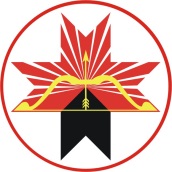 АДМИНИСТРАЦИЯМУНИЦИПАЛЬНОГО ОБРАЗОВАНИЯ«МУНИЦИПАЛЬНЫЙ ОКРУГ ЗАВЬЯЛОВСКИЙ РАЙОНУДМУРТСКОЙ РЕСПУБЛИКИ»«УДМУРТ ЭЛЬКУНЫСЬДЭРИ ЁРОСМУНИЦИПАЛ ОКРУГ»МУНИЦИПАЛ КЫЛДЫТЭТЛЭНАДМИНИСТРАЦИЕЗ